Муниципальное дошкольное образовательное учреждение«Детский сад № 91»Образовательная деятельность у детей раннего возрастаТема: «Что такое Новый год?»Интеграция образовательных областей:познавательное развитие, речевое развитие, социально – коммуникативное, художественно-эстетическое и физическое развитие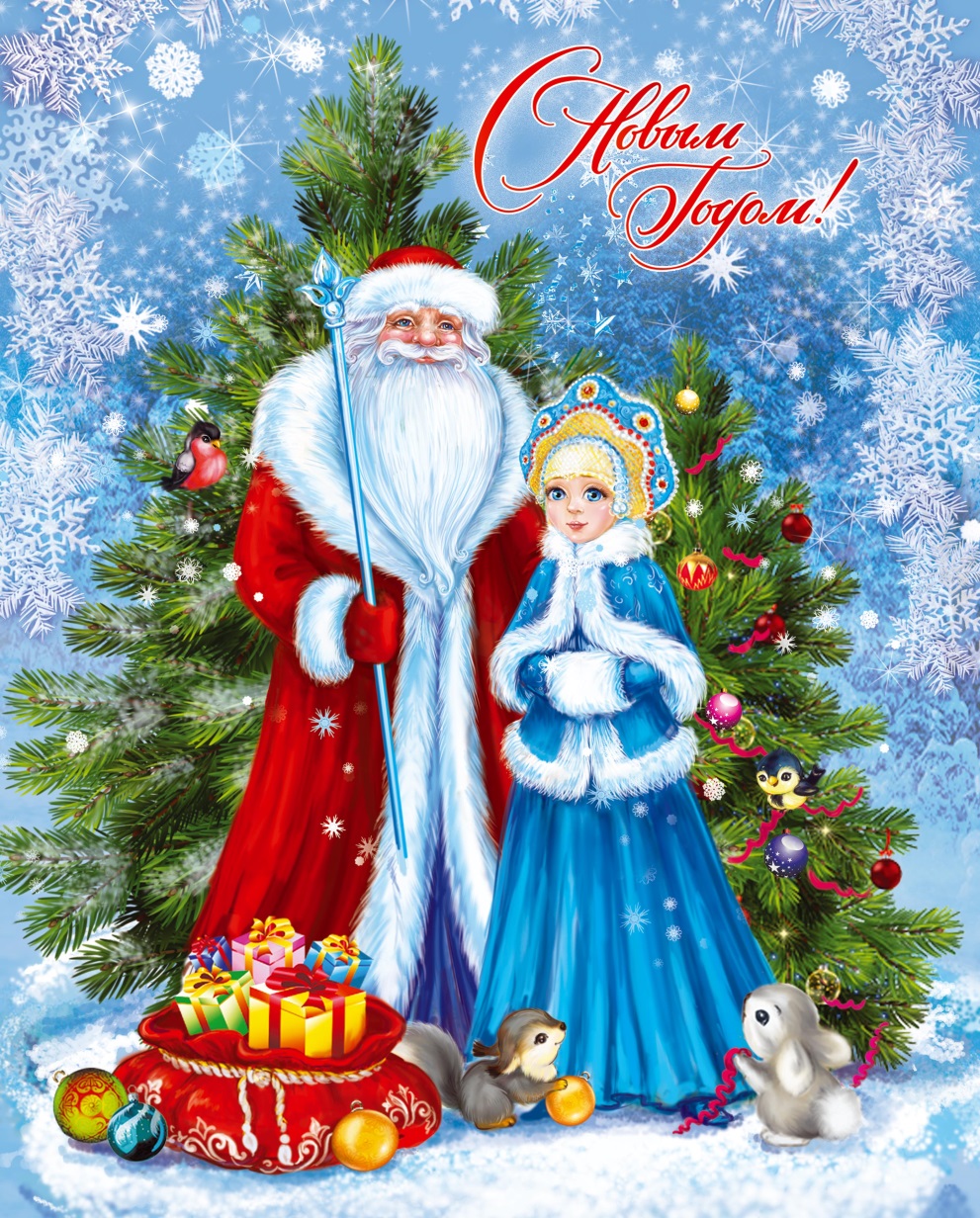 Группа детей раннего возраста №1 «Сказка»Воспитатель: Кудряшова Т.А., Волкова Л.Ю. декабрь 2020 годЦель: Дать детям представление о празднике Новый год.Задачи:Образовательные:  дать представление о сказочных героях праздника: Дед Мороз и Снегурочка; формируем умение использовать технику рисования – тычком полусухой жесткой кистью.Развивающие:  развивать способность проговаривать простые и сложные фразы; развивать зрительное восприятие, внимание; активизировать словарь по теме «Новогодний праздник»; формировать умение слушать стихи, подпевать песни.Воспитательные: воспитывать интерес к культуре и традициям русского народа; способствовать воспитанию коллективизма и взаимопомощи при работе в команде.Оборудование: украшенная ёлка, игрушки: Дед Мороз, Снегурочка, маленькие санки, заготовки шариков из белой бумаги, краски, жесткие кисти.Ход занятияДети стоят у окнаВоспитатель: «Ребята, посмотрите, как красиво за окном. Кругом лежит белый снег. К нам пришла зимушка-зима. А вы знаете, какой праздник скоро мы будем отмечать?»Дети: «Новый год».Воспитатель: «Правильно. Самый чудесный и волшебный праздник».Дети присаживаются на стульчики, которые стоят полукругом.Воспитатель: Сегодня я расскажу вам об этом празднике, и не толькорасскажу, но и покажу.Новый год – это праздник волшебства, чудес и исполнения желаний. Самая долгожданная гостья этого праздника – это, конечно же, ёлочка. На Новый год принято украшать ёлочку разноцветными игрушками, шарами, гирляндами (ребята рассматривают елку).  Давайте и мы с вами сделаем украшение для елочки. Для этого берем жесткую сухую кисть, окунаем ее в краску и делаем тычки на белом шарике. Смотрите, как красиво шарик «заиграл» красками!  (далее помогаю ребятам украшать свои шарики).И вот когда ёлочка украшена, все дети ждут новогоднего волшебства. А чудесные дела в Новый год творит добрый Дедушка Мороз. Он живет в ледяном дворце и приезжает к нам на праздник на санях. Дед Мороз приходит на праздник с огромным мешком подарков. А помогает ему внучка Снегурочка (рассматриваем сказочных персонажей). Все детишки наряжаются в новогодние костюмы и пляшут возле ёлочки. В конце праздника Дедушка Мороз раздает детям подарки. Но на этом чудеса не заканчиваются. Не забудьте и вы заглянуть под свою новогоднюю ёлочку!Воспитатель: «Ребята, понравился вам рассказ про Новый год?»Физкультминутка «Зимой»Мы погреемся немножко, (Натираем плечи)Мы похлопаем в ладошки, (Хлопаем в ладоши)Ножками потопаем (Топаем на месте)И себя похлопаем. ( Хлопаем по коленям.)РефлексияВоспитатель: «Ребята, какое время года у нас сейчас?Какой праздник мы скоро будем отмечать?Кто придет к нам на праздник?Что принесет нам Дедушка Мороз?Что мы сделали для украшения елочки?»Воспитатель: «Ребята, вы такие молодцы! Ответили на все мои вопросы. Итеперь мы с вами начнем готовиться к Новому году!»Украшение елочных шариков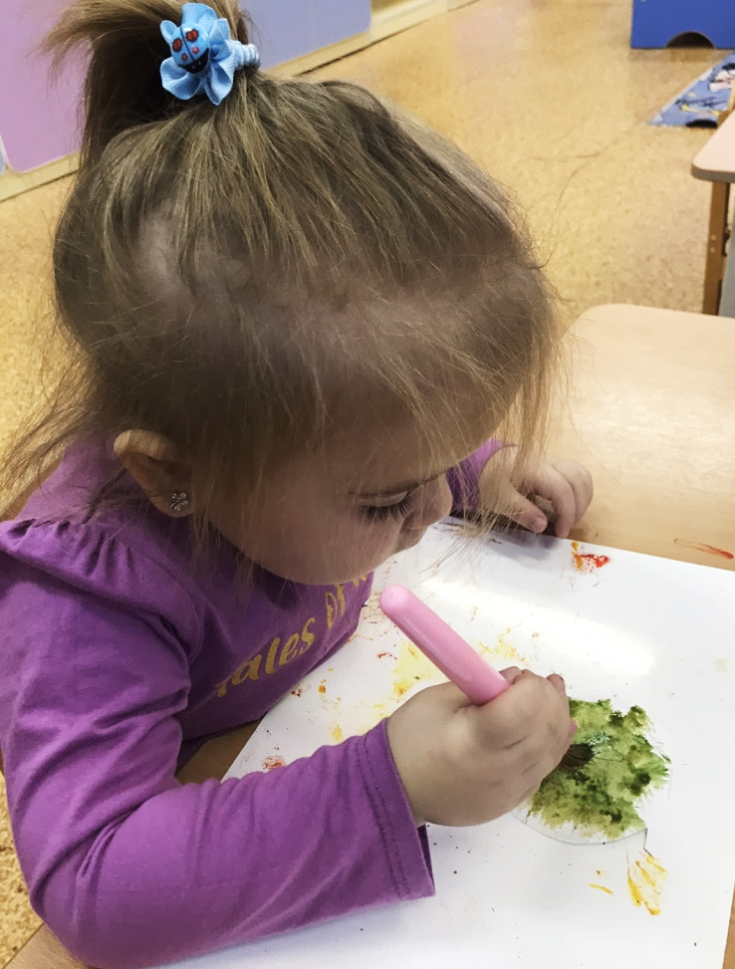 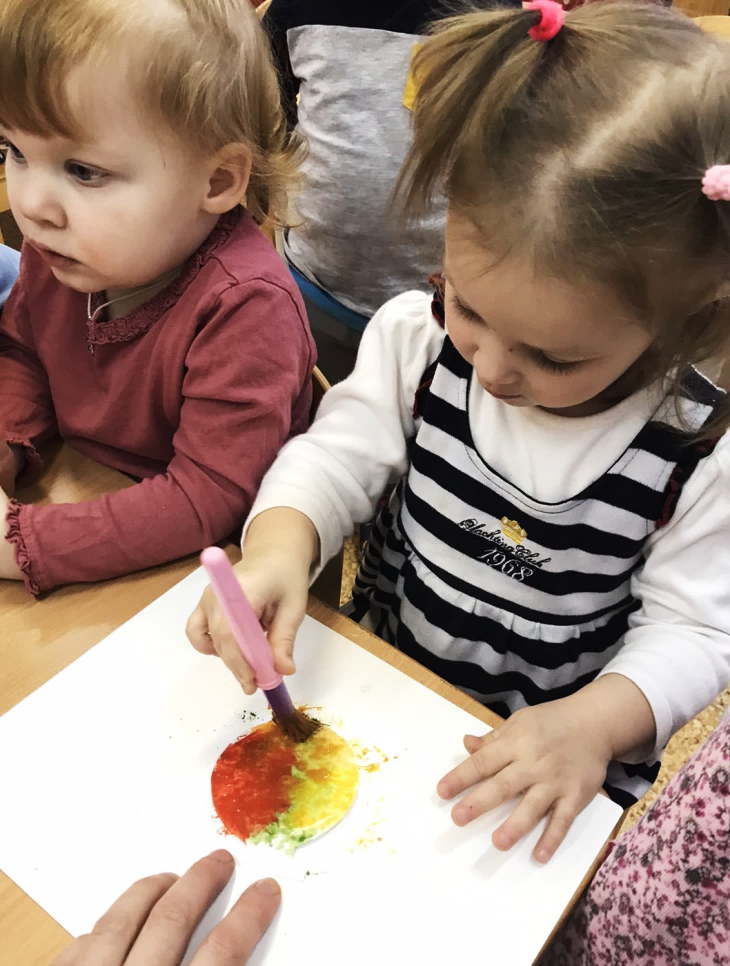 